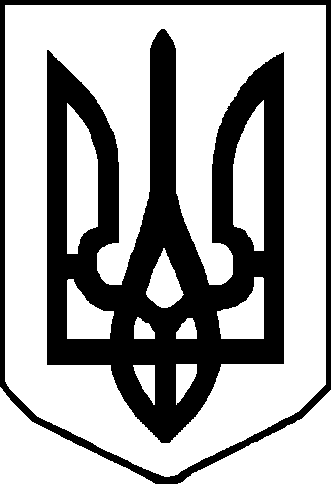 Протокол № 34позачергового засідання районної комісіїз питань техногенно-екологічної безпеки і надзвичайних ситуацій«11» вересня 2020 року                                                                           м. НіжинГоловував: голова райдержадміністрації, Григорій КОВТУН. 		Присутні: члени комісії (за окремим списком).Запрошені: (за окремим списком).Слухали:І. Про призупинення дільності Талалаївської ЗОШ І-ІІІ ступенів.(Михайло МАРЧЕНКО, Людмила ЖЕЛАДА, Василь СТЕПАНЕНКО, Леся ЛОЗОВА)Відповідно до вимог Кодексу цивільного захисту України, ЗУ «Про захист населення від інфекційних хвороб», постанови Кабінету Міністрів від 22 липня 2020 року №641 «Про встановлення карантину та запровадження посилених протиепідемічних заходів на території із значним поширенням респіраторної хвороби COVID-19, спричиненої коронавірусом SARS-CoV-2», враховуючи лист відділу освіти РДА №01-12/733 від 11.09.2020 року, заслухавши інформацію Лозової Л.В. щодо зростання захворюваності серед педагогічного та адміністративного персоналу Талалаївської ЗОШ І-ІІІ ст. (із 15-ти педагогічних працівників школи на амбулаторному лікуванні перебуває 8 чоловік, з 3-х працівників адміністрації школи на амбулаторному лікуванні – 2 чоловіки), Марченка М.С., щодо зростання кількості захворювання на пневмонії та ГРВІ серед населення с.Талалаївка (в інфекційному відділенні КНП «Ніжинська ЦРЛ» знаходяться на лікуванні 5 мешканців с.Талалаївка з підозрою на COViD-19), з врахуванням обговорення комісія вирішила:1.	Відділу освіти районної державної адміністрації1.1. Призупинити діяльність Талалаївської ЗОШ І-ІІІ ст. з 14.09.2020 до 18.09.2020.Організувати освітній процес з використанням технологій дистанційного навчання.1.2. Відновлення навчального процесу в школі здійснити з 21.09.2020 за умови стабілізації епідеміологічної ситуації в навчальному закладі.Голова комісії						Григорій КОВТУНСекретар							Ігор СТРІЛЬБИЦЬКИЙ